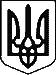 УКРАЇНАКОМИШУВАСЬКА СЕЛИЩНА РАДАОРІХІВСЬКОГО РАЙОНУ ЗАПОРІЗЬКОЇ ОБЛАСТІДВАДЦЯТЬ ШОСТА СЕСІЯВОСЬМОГО СКЛИКАННЯРІШЕННЯ 17.05.2018                                                                                                         № 04 Код згідно з КОАТУУ 2323955400Керуючись статтею 266 Податкового кодексу України, пунктом 24 частини першої статті 26 Закону України "Про місцеве самоврядування в Україні", Комишуваська селищна рада ВИРІШИЛА:Схвалити проект рішення про встановлення податку на нерухоме майно, відмінне від земельної ділянки на території Комишуваської селищної ради та встановлення ставок податку на 2019 рік.2. Відділу інформаційно-організаційної роботи та зв’язків з громадськістю Комишуваської селищної ради оприлюднити проект рішення, шляхом розміщення в районній газеті «Трудова слава» та на офіційному веб-сайті Комишуваської селищної ради3. Забезпечити своєчасне доведення цього рішення до виконавців та організувати контроль за його виконанням.4. Контроль за виконанням рішення покласти на постійні депутатські   комісії   з питань людини, законності, депутатської діяльності і етики та з питань планування, фінансів, бюджету та соціально – економічного розвитку.
Селищний голова                                                                    Ю.В. КарапетянСТАВКИ
податку на нерухоме майно, відмінне від земельної ділянки 1Ставки встановлюються на 2019 рік та вводяться в дію з 01 січня 2019 року.Адміністративно-територіальні одиниці або населені пункти, або території об'єднаних територіальних громад, на які поширюється дія рішення ради:____
1У разі встановлення ставок податку, відмінних на територіях різних населених пунктів адміністративно-територіальної одиниці, за кожним населеним пунктом ставки затверджуються окремими додатками.2Класифікація будівель та споруд, код та найменування зазначаються відповідно до Державного класифікатора будівель та споруд ДК 018-2000, затвердженого наказом Держстандарту від 17 серпня 2000 р. N 507.3Ставки податку встановлюються з урахуванням норм підпункту 12.3.7 пункту 12.3 статті 12, пункту 30.2 статті 30, пункту 266.2 статті 266 Податкового кодексу України і зазначаються десятковим дробом з трьома (у разі потреби чотирма) десятковими знаками після коми.4У разі визначення у рішенні про оподаткування податком на нерухоме майно, відмінне від земельної ділянки, зон адміністративно-територіальної одиниці, щодо якої приймається рішення, ставки встановлюються залежно від зони. Без урахування зони ставки зазначаються у графі "1 зона".5Об'єкти нерухомості, що класифікуються за цим підкласом, звільняються / можуть звільнятися повністю або частково від оподаткування податком на нерухоме майно, відмінне від земельної ділянки, відповідно до норм підпункту 266.2.2 пункту 266.2 та пункту 266.4 статті 266 Податкового кодексу України.ПЕРЕЛІК
пільг для фізичних та юридичних осіб, наданих відповідно до підпункту 266.4.2 пункту 266.4 статті 266 Податкового кодексу України, із сплати податку на нерухоме майно, відмінне від земельної ділянки 1Пільги встановлюються на 2019 рік та вводяться в дію з 01 січня 2019 року.Адміністративно-територіальні одиниці або населені пункти, або території об'єднаних територіальних громад, на які поширюється дія рішення ради:Примітка: Згідно підпункту 266.4.1. пункту 266.4. статті 266 Податкового кодексу України «База оподаткування об’єкта/об’єктів житлової нерухомості, в тому числі їх часток, що перебувають у власності фізичної особи - платника податку, зменшується:а) для квартири/квартир незалежно від їх кількості - на 60 кв. метрів;б) для житлового будинку/будинків незалежно від їх кількості - на 120 кв. метрів;в) для різних типів об’єктів житлової нерухомості, в тому числі їх часток (у разі одночасного перебування у власності платника податку квартири/квартир та житлового будинку/будинків, у тому числі їх часток), - на 180 кв. метрів.Таке зменшення надається один раз за кожний базовий податковий (звітний) період (рік).»А також відповідно до підпункту  266.4.3. пункту 266.4. статті 266 Податкового кодексу України  «Пільги з податку, передбачені підпунктами 266.4.1 та 266.4.2 пункту 266.4.статті 266 Податкового кодексу України для фізичних осіб не застосовуються до:об’єкта/об’єктів оподаткування, якщо площа такого/таких об’єкта/об’єктів перевищує п’ятикратний розмір неоподатковуваної площі, встановленої підпунктом 266.4.1 цього пункту;об’єкта/об’єктів оподаткування, що використовуються їх власниками з метою одержання доходів (здаються в оренду, лізинг, позичку, використовуються у підприємницькій діяльності)»._____
1 Пільги визначаються з урахуванням норм підпункту 12.3.7 пункту 12.3 статті 12, пункту 30.2 статті 30, пункту 266.2 статті 266 Податкового кодексу України. У разі встановлення пільг, відмінних на територіях різних населених пунктів адміністративно-територіальної одиниці, за кожним населеним пунктом пільги затверджуються окремо.Про схвалення проекту рішення «Про встановлення податку на нерухоме майно, відмінне від земельної ділянки на території Комишуваської селищної ради та встановлення ставок податку на 2019 рік»             ДОДАТОК 1
до рішення двадцять шостої сесії Комишуваської селищної рада  від 17.05.2018 № 04Код області08Код району0814Код згідно з КОАТУУ2323955400, 2323955401, 2323955402, 2323981301, 2323981305, 2323985001, 2323985002, 2323985003, 2323985004, 2323985701, 2323985702,2323985704, 2323985706, 2323985707, 2323986201,2323986202, 2323986203, 2323986204, 2323986205,2323986205, 2323986501, 2323986502, 2323986503,2323986504, 2323987901, 2323987902, 2323987907, 2323987903,2323988501, 2323988502Найменування адміністративно-територіальної одиниці або 
населеного пункту, або території об'єднаної територіальної громадиКомишуваська селищна рада Класифікація будівель та споруд 2Класифікація будівель та споруд 2Ставки податку 3 за 1 кв. метр
(відсотків розміру мінімальної заробітної плати)Ставки податку 3 за 1 кв. метр
(відсотків розміру мінімальної заробітної плати)Ставки податку 3 за 1 кв. метр
(відсотків розміру мінімальної заробітної плати)Ставки податку 3 за 1 кв. метр
(відсотків розміру мінімальної заробітної плати)Ставки податку 3 за 1 кв. метр
(відсотків розміру мінімальної заробітної плати)Ставки податку 3 за 1 кв. метр
(відсотків розміру мінімальної заробітної плати)код 2найменування 2для юридичних осібдля юридичних осібдля юридичних осібдля фізичних осібдля фізичних осібдля фізичних осібкод 2найменування 21 зона 42 зона 43 зона 41 зона 42 зона 43 зона 411Будівлі житловіБудівлі житловіБудівлі житловіБудівлі житловіБудівлі житловіБудівлі житловіБудівлі житлові111Будинки одноквартирніБудинки одноквартирніБудинки одноквартирніБудинки одноквартирніБудинки одноквартирніБудинки одноквартирніБудинки одноквартирні1110Будинки одноквартирні 5Будинки одноквартирні 5Будинки одноквартирні 5Будинки одноквартирні 5Будинки одноквартирні 5Будинки одноквартирні 5Будинки одноквартирні 51110.1Будинки одноквартирні масової забудови  0,05 0,051110.2Котеджі та будинки одноквартирні підвищеної комфортності  0,05 0,051110.3Будинки садибного типу  0,05 0,051110.4Будинки дачні та садові  0,05 0,05112Будинки з двома та більше квартирамиБудинки з двома та більше квартирамиБудинки з двома та більше квартирамиБудинки з двома та більше квартирамиБудинки з двома та більше квартирамиБудинки з двома та більше квартирамиБудинки з двома та більше квартирами1121Будинки з двома квартирами 5Будинки з двома квартирами 5Будинки з двома квартирами 5Будинки з двома квартирами 5Будинки з двома квартирами 5Будинки з двома квартирами 5Будинки з двома квартирами 51121.1Будинки двоквартирні масової забудови  0,05 0,051121.2Котеджі та будинки двоквартирні підвищеної комфортності  0,05 0,051122Будинки з трьома та більше квартирами 5Будинки з трьома та більше квартирами 5Будинки з трьома та більше квартирами 5Будинки з трьома та більше квартирами 5Будинки з трьома та більше квартирами 5Будинки з трьома та більше квартирами 5Будинки з трьома та більше квартирами 51122.1Будинки багатоквартирні масової забудови  0,05 0,051122.2Будинки багатоквартирні підвищеної комфортності, індивідуальні  0,051122.3Будинки житлові готельного типу  0,05 0,05113Гуртожитки 5Гуртожитки 5Гуртожитки 5Гуртожитки 5Гуртожитки 5Гуртожитки 5Гуртожитки 51130.1Гуртожитки для робітників та службовців - -1130.2Гуртожитки для студентів вищих навчальних закладів 5 - -1130.3Гуртожитки для учнів навчальних закладів 5-  -1130.4Будинки-інтернати для людей похилого віку та інвалідів 5 - -1130.5Будинки дитини та сирітські будинки 5 - -1130.6Будинки для біженців, притулки для бездомних 5 - -1130.9Будинки для колективного проживання інші  - -12Будівлі нежитловіБудівлі нежитловіБудівлі нежитловіБудівлі нежитловіБудівлі нежитловіБудівлі нежитловіБудівлі нежитлові121Готелі, ресторани та подібні будівліГотелі, ресторани та подібні будівліГотелі, ресторани та подібні будівліГотелі, ресторани та подібні будівліГотелі, ресторани та подібні будівліГотелі, ресторани та подібні будівліГотелі, ресторани та подібні будівлі1211Будівлі готельніБудівлі готельніБудівлі готельніБудівлі готельніБудівлі готельніБудівлі готельніБудівлі готельні1211.1Готелі 0,05 0,051211.2Мотелі  0,05 0,051211.3Кемпінги  0,05 0,051211.4Пансіонати --1211.5Ресторани та бари 0,05 0,051212Інші будівлі для тимчасового проживанняІнші будівлі для тимчасового проживанняІнші будівлі для тимчасового проживанняІнші будівлі для тимчасового проживанняІнші будівлі для тимчасового проживанняІнші будівлі для тимчасового проживанняІнші будівлі для тимчасового проживання1212.1Туристичні бази та гірські притулки - -1212.2Дитячі та сімейні табори відпочинку - -1212.3Центри та будинки відпочинку - -1212.9Інші будівлі для тимчасового проживання, не класифіковані раніше-  -122Будівлі офісніБудівлі офісніБудівлі офісніБудівлі офісніБудівлі офісніБудівлі офісніБудівлі офісні1220Будівлі офісні 5Будівлі офісні 5Будівлі офісні 5Будівлі офісні 5Будівлі офісні 5Будівлі офісні 5Будівлі офісні 51220.1Будівлі органів державного та місцевого управління 5 - -1220.2Будівлі фінансового обслуговування - -1220.3Будівлі органів правосуддя 5 - -1220.4Будівлі закордонних представництв 5-  -1220.5Адміністративно-побутові будівлі промислових підприємств0,050,051220.9Будівлі для конторських та адміністративних цілей інші0,050,05123Будівлі торговельніБудівлі торговельніБудівлі торговельніБудівлі торговельніБудівлі торговельніБудівлі торговельніБудівлі торговельні1230Будівлі торговельніБудівлі торговельніБудівлі торговельніБудівлі торговельніБудівлі торговельніБудівлі торговельніБудівлі торговельні1230.1Торгові центри, універмаги, магазини -- 1230.2Криті ринки, павільйони та зали для ярмарків 5-  -1230.3Станції технічного обслуговування автомобілів-  -1230.4Їдальні, кафе, закусочні тощо - -1230.5Бази та склади підприємств торгівлі і громадського харчування - -1230.6Будівлі підприємств побутового обслуговування - -1230.9Будівлі торговельні інші - -124Будівлі транспорту та засобів зв'язкуБудівлі транспорту та засобів зв'язкуБудівлі транспорту та засобів зв'язкуБудівлі транспорту та засобів зв'язкуБудівлі транспорту та засобів зв'язкуБудівлі транспорту та засобів зв'язкуБудівлі транспорту та засобів зв'язку1241Вокзали, аеровокзали, будівлі засобів зв'язку та пов'язані з ними будівліВокзали, аеровокзали, будівлі засобів зв'язку та пов'язані з ними будівліВокзали, аеровокзали, будівлі засобів зв'язку та пов'язані з ними будівліВокзали, аеровокзали, будівлі засобів зв'язку та пов'язані з ними будівліВокзали, аеровокзали, будівлі засобів зв'язку та пов'язані з ними будівліВокзали, аеровокзали, будівлі засобів зв'язку та пов'язані з ними будівліВокзали, аеровокзали, будівлі засобів зв'язку та пов'язані з ними будівлі1241.1Автовокзали та інші будівлі автомобільного транспорту - - 1241.2Вокзали та інші будівлі залізничного транспорту - - 1241.3Будівлі міського електротранспорту - -1241.4Аеровокзали та інші будівлі повітряного транспорту  -- 1241.5Морські та річкові вокзали, маяки та пов'язані з ними будівлі-  -1241.6Будівлі станцій підвісних та канатних доріг - -1241.7Будівлі центрів радіо- та телевізійного мовлення, телефонних станцій, телекомунікаційних центрів тощо -- 1241.8Ангари для літаків, локомотивні, вагонні, трамвайні та тролейбусні депо  -- 1241.9Будівлі транспорту та засобів зв'язку інші -1242ГаражіГаражіГаражіГаражіГаражіГаражіГаражі1242.1Гаражі наземні-  -1242.2Гаражі підземні - -1242.3Стоянки автомобільні криті - -1242.4Навіси для велосипедів -- 125Будівлі промислові та складиБудівлі промислові та складиБудівлі промислові та складиБудівлі промислові та складиБудівлі промислові та складиБудівлі промислові та складиБудівлі промислові та склади1251Будівлі промислові 5Будівлі промислові 5Будівлі промислові 5Будівлі промислові 5Будівлі промислові 5Будівлі промислові 5Будівлі промислові 51251.1Будівлі підприємств машинобудування та металообробної промисловості 5-  -1251.2Будівлі підприємств чорної металургії 5- -1251.3Будівлі підприємств хімічної та нафтохімічної промисловості 5 -- 1251.4Будівлі підприємств легкої промисловості 5 - -1251.5Будівлі підприємств харчової промисловості 5 -- 1251.6Будівлі підприємств медичної та мікробіологічної промисловості 5 - -1251.7Будівлі підприємств лісової, деревообробної та целюлозно-паперової промисловості 50,050,051251.8Будівлі підприємств будівельної індустрії, будівельних матеріалів та виробів, скляної та фарфоро-фаянсової промисловості 5-  -1251.9Будівлі інших промислових виробництв, включаючи поліграфічне 5-  -1252Резервуари, силоси та складиРезервуари, силоси та складиРезервуари, силоси та складиРезервуари, силоси та складиРезервуари, силоси та складиРезервуари, силоси та складиРезервуари, силоси та склади1252.1Резервуари для нафти, нафтопродуктів та газу  0,050,05 1252.2Резервуари та ємності інші - -1252.3Силоси для зерна -  -1252.4Силоси для цементу та інших сипучих матеріалів-  -1252.5Склади спеціальні товарні -- 1252.6Холодильники  - -1252.7Складські майданчики- - 1252.8Склади універсальні- - 1252.9Склади та сховища інші 5 - -126Будівлі для публічних виступів, закладів освітнього, медичного та оздоровчого призначенняБудівлі для публічних виступів, закладів освітнього, медичного та оздоровчого призначенняБудівлі для публічних виступів, закладів освітнього, медичного та оздоровчого призначенняБудівлі для публічних виступів, закладів освітнього, медичного та оздоровчого призначенняБудівлі для публічних виступів, закладів освітнього, медичного та оздоровчого призначенняБудівлі для публічних виступів, закладів освітнього, медичного та оздоровчого призначенняБудівлі для публічних виступів, закладів освітнього, медичного та оздоровчого призначення1261Будівлі для публічних виступівБудівлі для публічних виступівБудівлі для публічних виступівБудівлі для публічних виступівБудівлі для публічних виступівБудівлі для публічних виступівБудівлі для публічних виступів1261.1Театри, кінотеатри та концертнізали - -1261.2Зали засідань та багатоцільовізали для публічнихвиступів - -1261.3Цирки -  -1261.4Казино, ігорні будинки-  -1261.5Музичні та танцювальні зали, дискотеки - - 1261.9Будівлі для публічних виступів інші -- 1262Музеї та бібліотекиМузеї та бібліотекиМузеї та бібліотекиМузеї та бібліотекиМузеї та бібліотекиМузеї та бібліотекиМузеї та бібліотеки1262.1Музеї та художні галереї 5 - -1262.2Бібліотеки, книгосховища 5 - -1262.3Технічні центри-  -1262.4Планетарії 5- - 1262.5Будівлі архівів 5-  -1262.6Будівлі зоологічних та ботанічних садів 5 -- 1263Будівлі навчальних та дослідних закладівБудівлі навчальних та дослідних закладівБудівлі навчальних та дослідних закладівБудівлі навчальних та дослідних закладівБудівлі навчальних та дослідних закладівБудівлі навчальних та дослідних закладівБудівлі навчальних та дослідних закладів1263.1Будівлі науково-дослідних та проектно-вишукувальних установ- -1263.2Будівлі вищих навчальних закладів - -1263.3Будівлі шкіл та інших середніх навчальних закладів 5 -- 1263.4Будівлі професійно-технічних навчальних закладів 5 -- 1263.5Будівлі дошкільних та позашкільних навчальних закладів 5- -1263.6Будівлі спеціальних навчальних закладів для дітей з особливими потребами 5 -- 1263.7Будівлі закладів з фахової перепідготовки-  -1263.8Будівлі метеорологічних станцій, обсерваторій 5 -- 1263.9Будівліосвітніх та науково-дослідних закладів інші 5- -1264Будівлі лікарень та оздоровчих закладівБудівлі лікарень та оздоровчих закладівБудівлі лікарень та оздоровчих закладівБудівлі лікарень та оздоровчих закладівБудівлі лікарень та оздоровчих закладівБудівлі лікарень та оздоровчих закладівБудівлі лікарень та оздоровчих закладів1264.1Лікарні багатопрофільні територіального обслуговування, навчальних закладів 5 - -1264.2Лікарніпрофільні, диспансери 5 - -1264.3Материнські та дитячі реабілітаційні центри, пологовібудинки 5 -- 1264.4Поліклініки, пункти медичного обслуговування та консультації 5-  -1264.5Шпиталі виправних закладів, в'язниць та Збройних Сил 5 -- 1264.6Санаторії, профілакторії та центрифункціональної реабілітації 5 -- 1264.9Заклади лікувально-профілактичні та оздоровчі інші 5-  -1265Зали спортивні 5Зали спортивні 5Зали спортивні 5Зали спортивні 5Зали спортивні 5Зали спортивні 5Зали спортивні 51265.1Зали гімнастичні, баскетбольні, волейбольні, тенісні тощо -- 1265.2Басейни криті для плавання -- 1265.3Хокейні та льодові стадіони криті -- 1265.4Манежі легкоатлетичні -- 1265.5Тири - -1265.9Зали спортивні інші - -127Будівлі нежитлові іншіБудівлі нежитлові іншіБудівлі нежитлові іншіБудівлі нежитлові іншіБудівлі нежитлові іншіБудівлі нежитлові іншіБудівлі нежитлові інші1271Будівлі сільськогосподарського призначення, лісівництва та рибного господарства 5Будівлі сільськогосподарського призначення, лісівництва та рибного господарства 5Будівлі сільськогосподарського призначення, лісівництва та рибного господарства 5Будівлі сільськогосподарського призначення, лісівництва та рибного господарства 5Будівлі сільськогосподарського призначення, лісівництва та рибного господарства 5Будівлі сільськогосподарського призначення, лісівництва та рибного господарства 5Будівлі сільськогосподарського призначення, лісівництва та рибного господарства 51271.1Будівлі для тваринництва 5- - 1271.2Будівлі для птахівництва 5 - -1271.3Будівлі для зберігання зерна 5 - -1271.4Будівлісилосні та сінажні 5 - -1271.5Будівлі для садівництва, виноградарства та виноробства 5 - -1271.6Будівлі тепличного господарства 5 - -1271.7Будівлі рибного господарства 5 - -1271.8Будівлі підприємств лісівництва та звірівництва 5 - -1271.9Будівлі сільськогосподарського призначення інші 5 - -1272Будівлі для культової та релігійної діяльності 5Будівлі для культової та релігійної діяльності 5Будівлі для культової та релігійної діяльності 5Будівлі для культової та релігійної діяльності 5Будівлі для культової та релігійної діяльності 5Будівлі для культової та релігійної діяльності 5Будівлі для культової та релігійної діяльності 51272.1Церкви, собори, костьоли, мечеті, синагоги тощо 5 -- 1272.2Похоронні бюро та ритуальні зали - -1272.3Цвинтарі та крематорії 5 - -1273Пам'ятки історичні та такі, що охороняються державою 5Пам'ятки історичні та такі, що охороняються державою 5Пам'ятки історичні та такі, що охороняються державою 5Пам'ятки історичні та такі, що охороняються державою 5Пам'ятки історичні та такі, що охороняються державою 5Пам'ятки історичні та такі, що охороняються державою 5Пам'ятки історичні та такі, що охороняються державою 51273.1Пам'ятки історії та архітектури 5 -- 1273.2Археологічні розкопки, руїни та історичні місця, що охороняються державою 5 - -1273.3Меморіали, художньо-декоративні будівлі, статуї 5 - -1274Будівлі інші, не класифіковані раніше 5Будівлі інші, не класифіковані раніше 5Будівлі інші, не класифіковані раніше 5Будівлі інші, не класифіковані раніше 5Будівлі інші, не класифіковані раніше 5Будівлі інші, не класифіковані раніше 5Будівлі інші, не класифіковані раніше 51274.1Казарми Збройних Сил 5 - -1274.2Будівлі поліцейських та пожежних  служб 5 - -1274.3Будівлі виправних закладів, в'язниць та слідчих ізоляторів 5 - -1274.4Будівлі лазень та пралень 0,05 0,051274.5Будівлі з облаштування населених пунктів - -Начальник фінансового відділу-головний бухгалтер селищної радиТ.Р. Івахненко             ДОДАТОК 2
до рішення двадцять шостої сесії Комишуваської селищної рада  від 17.05.2018 № 04Кд області08Код району0814Код згідно з КОАТУУ2323955400Найменування адміністративно-територіальної одиниці або населеного пункту, або території об'єднаної територіальної громадиГрупа платників, категорія/класифікація будівель та спорудРозмір пільги (відсотків суми податкового зобов'язання за рік)господарські (присадибні) будівлі-допоміжні (нежитлові) приміщення, до яких належать сараї, хліви, індивідуальні гаражі, літні кухні, майстерні, вбиральні, погреби, навіси, котельні, бойлерні, трансформаторні підстанції тощо (за умови, якщо такі об’єкти нежитлової нерухомості не використовуються їх власниками з метою одержання доходів)100%на об’єкти житлової та нежитлової нерухомості, які перебувають у власності релігійних організацій України, статути (положення) яких зареєстровані у встановленому законом порядку, та використовуються для забезпечення діяльності, передбаченої такими статутами (положеннями) .100%Начальник фінансового відділу-головний бухгалтер селищної радиТ.Р. Івахненко